Evidencijski broj: 01-199/2021/03-08Knin, 08. ožujka 2021. godine IZVJEŠĆE O PROVEDBIGODIŠNJEG PROGRAMA RADAI FINANCIJSKOG PLANAZA 2020. GODINUSukladno stavkama Financijskog plana i plana rada za razdoblje 2019.-2021. godine, Evidencijski broj: 01-697/2018/11-19 od 19.11.2018. godine, te Financijskog plana i plana rada za 2020. godinu, Evidencijski broj: 01-1053/2019/12-31 od 31.12.019. godine, postupalo se u skladu s istim: Budući su osnovne djelatnosti Društva: upravljanje i održavanje zgrada i poslovanje nekretninama, za 2020. godini planirane su sljedeće aktivnosti: za neiznajmljene poslovne prostore na tržnici tražiti potencijalne zakupce te voditi brigu o naplati potraživanja proizašlih iz korištenja prostora,upravljanje zgradama na području grada Knina s kojima imamo potpisan ugovor o upravljanju, te njihovo održavanje, kao i upravljanje i održavanje zgradama u kojima smo imenovani prinudnim upraviteljem,sa predstavnicima zgrada na kojima prestaje prinudna uprava (većinsko privatno vlasništvo) sklapati ugovore o djelu i upravljanju,zajedno s predstavnicima stanara i suvlasnicima stambenih zgrada donositi godišnje financijske planove i planove upravljanja zgradama (GPU),voditi brigu o naplati pričuve, te provoditi ovrhe nad neredovitim platišama, kako za pričuvu, tako i za ostale kupce, te i dalje pružati kvalitetnu uslugu vezanu uz održavanje zgrada za koje imamo stručni kadar (npr. sitni popravci krovova i bojanje stubišta), a u suradnji sa predstavnicima stanara za veće radove tražiti najpovoljnije izvođače radova/usluga,nastaviti s postupkom povezivanja KPU i ZK: budući da sam postupak traje i iziskuje veće iznose, pokušat ćemo s predstavnicima i suvlasnicima stambenih zgrada koje nemaju dovoljno sredstava za platiti sam postupak dogovoriti povećanje iznosa pričuve po m2, odnosno predložiti im isto. U cilju povećanja profitabilnosti i stabilnosti poslovanja Društva, brinuli smo o redovnoj naplati potraživanja od kupaca, plaćanju obveza, te planirali i pratili novčani tijek (cashflow), odnosno razliku izmedu novčanih primitaka i novčanih izdataka u određenom vremenskom razdoblju. Sredstva kreditiranja (prekoračenje po žiro računu) u iznosu od 400.000,00 kn planirana su i vraćena u roku navedenom u Ugovoru. Za 2020. godinu planirali smo nabaviti kamion s dizalicom za prijevoz i postavljanje stupova, vuču prikolice s bagerom (rabljeno) te mini bager/kombinirka (također rabljeno) uz razni standardni i specijalizirani alat. Nabavljen je alat potreban za obavljanje registriranih djelatnosti, nabavili smo i kamion kiper, teretno vozilo Citan, te teretno vozilo Renault Clio.Dopuna: u I. kvartalu 2020. godine planirali smo nabava radnog stroja za zemljane radove-bager kombinirka u iznosu od 560.000,00 kn radi pripremnih radova na modernizaciji javne rasvjete, a koji će biti povjereni Upravitelju-Knin d.o.o. od strane Grada Knina: stavka je realizirana.Razmatrala se mogućnost proširenja djelatnosti na održavanje prometnica i asfalta, pa samim time i nabava adekvatne opreme: traktora za održavanje prometnica i asfalta u iznosu od cca 800.000,00 kn, ali ista nije realizirana.IZVRŠENJE FINANCIJSKOG PLANA I PRORAČUNAProračun za razdoblje 01.01.2020.-31.12.2020. godine – izvori financiranjaRadna mjestaPlan nabave imovine i sredstavaDirektor:Josip Kaić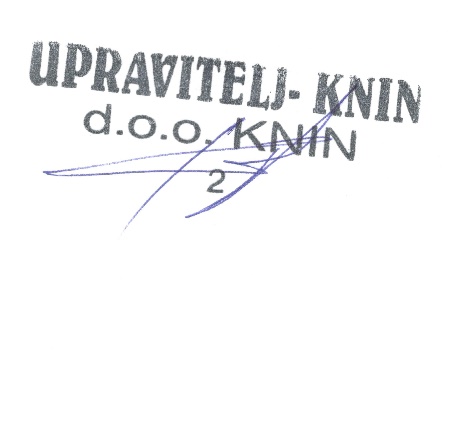 KtoNaziv kontaPlanirano OstvarenoIndex2020. 2020.12345 (4:3)IPRIHODI3.438.5004.173.377121,37a)Poslovni prihodi2.606.5003.691.327141,62757Prihodi od zakupa posl. prostora i bankova480.000493.818102,887510Prihodi-naknada upravitelju502.000302.07460,17Prihodi od održavanja javne rasvjete500.000742.684148,54Prihodi: modernizacija javne rasvjete271.000387.951143,167510-00Prihodi upravitelja: dimnjačarski radovi170.000116.48168,527510-5Prihodi od radova i usluga300.000315.481105,167510-0Prihodi upravitelja: radovi USZ, bojanje, sanacije20.0001.023.3985116,997510-4Prihodi od naknada predstavnicima stanara 71.00069.12197,357510-2Prihodi od usluga iz poslovno tehničke suradnje 13.5009.91173,417510-10Prihodi od čišćenja zgrada260.000209.27580,497510-6Prihodi od intelektualnih usluga19.00021.000110,53b)Prihodi od dotacija830.000482.04958,087833Kapitalna dotacija Grada 800.000480.00060,007830Prihodi od naknada šteta od osiguranja, ovrha i sl. 30.0002.04968,30c)Financijski prihodi2.00010,057720Prihodi od kamata2.00010,05RASHODI3.200.5483.921.057122,51a)Materijalni troškovi847.2001.644.702194,13400Uredski materijal, radna odjeća 22.00036.201164,55404Inventar, alat, autogume i dijelovi, agregat43.20056.931131,78405Repromaterijal za održavanje javne rasvjete  100.000557.994557,99406Troškovi energije, gorivo, plin60.000115.772192,95410Telefonske usluge i PTT usluge, uvođenje optike45.00061.979138,004004Materijal za radove, čišćenje i održavanje350.000498.186142,34412Zdravstveni pregled radnika, registracija, održavanje opreme, koncesije102.000153.112150,11417Komunalne usluge, utrošak vode, odvoz smeća125.00064.47951,58411Zakupnina i druge usluge-100.048-b)Troškovi plaća1.269.5481.587.516125,05420Neto plaće 852.7001.060.893124,42421Troškovi poreza i doprinosa iz plaće 232.048265.594114,46422Troškovi doprinosa na plaću184.800261.029141,25c)Amortizacija247.000423.060171,28430Amortizacija230.000423.060183,94446Vrijednosno usklađenje zaliha 17.000--d)Ostali troškovi poslovanja186.800265.779142,28460Naknade zaposlenima, neoporezivi primici54.00085.381158,11469Troškovi stručne literatur, seminara, intelek. usl.8.0006.31278,90463Troškovi reprezentacije2.00036418,20413Premije osiguranja, atesti30.00049.770165,90465/6Troškovi članarina i naknada6.80019.954293,44470Trošak kamata, ovrhe i sudski troškovi5.00014.125282,50476Troškovi honorara (predstavnici stanara)71.00069.12197,35486Donacije: darovanje do 2 % ukupnih prihoda, trošak ranijih godina, verzije programa10.00020.752207,52e)Financijski rashodi: otplata kredita s kamatama(650.000)               603.69592,88Kredit u vidu prekoračenja po žiro računu-otplata400.000400.000100,00Kredit (1/3 godine)250.000203.69581,48UKUPNI PRIHODI3.438.5004.173.377121,37UKUPNI RASHODI3.200.5483.921.057122,51DOBIT/GUBITAK237.952252.320106,04KontoGODINA2020.Planirano2020.OstvarenoProračun JLP/SVlastiti prihodiRASHODI2.960.5483.921.057-3.921.057a)Materijalni troškovi847.2001.644.702-1.644.702400Uredski materijal, radna odjeća 22.00036.201-36.201404Inventar, alat, autogume i dijelovi, agregat43.20056.931-56.931405Repromaterijal za održavanje javne rasvjete100.000557.994-557.994406Troškovi energije, gorivo, plin60.000115.772-115.772410Telefonske usluge i PTT usluge, uvođenje optike45.00061.979-61.9794004Materijal za radove, čišćenje i održavanje350.000498.186-498.186412Zdravstveni pregled radnika, registracija, održavanje opreme, koncesije102.000153.112-153.112417Komunalne usluge, utrošak vode, od. smeća125.00064.479-64.479411Zakupnina i druge usluge-100.048-100.048b)Troškovi plaća1.269.5481.587.516-1.587.516420Neto plaće 852.7001.060.893-1.060.893421Troškovi poreza i doprinosa iz plaće 232.048265.594-265.594422Troškovi doprinosa na plaću184.800261.029-261.029c)Amortizacija247.000423.060-423.060430Amortizacija230.000423.060-423.060.446Vrijednosno usklađenje zaliha 17.000---d)Ostali troškovi poslovanja186.800265.779-265.779460Naknade zaposlenima, neoporezivi primici54.00085.381-85.381469Troškovi stručne literatur, seminara, intelek. 8.0006.312-6.312463Troškovi reprezentacije2.000364-364413Premije osiguranja, atesti30.00049.770-49.770465/6Troškovi članarina i naknada6.80019.954-19.954470Trošak kamata, ovrhe i sudski troškovi5.00014.125-14.125476Troškovi honorara (predstavnici stanara)71.00069.121-69.121486Donacije: darovanje do 2 % ukupnih prihoda, trošak ranijih godina, verzije programa10.00020.752-20.752e)Financijski rashodi: otplata kredita s kamatama (prekoračenje po žiroračunu)400.000400.000--Financijski rashodi: otplata kredita s kamatama (1/3 godine)250.000203.695-203.695Radno mjesto Planirano OstvarenoDirektor 11Stručni suradnik (voditelj sektora)32Voditelj djelatnosti održavanja javne rasvjete 1-Asistent voditelja, operater bagera i vozač kamiona 1-Čistačica 44Voditelj službe za održavanje zgrada i tržnica 11Referent 21Dimnjačar 11Bravar11Vodoinstalater 1-Soboslikar 1-Zidar 1-Pomoćni radnik 17Alatničar -1Elektroinstalater -1Ukupno 1920Stavke dugotrajne imovinePlan 2020.Vlastiti prihodiJPL/SUlaganja u građevinski objekt---a) Nabava usluga---b) Komunalna infrastruktura---Ukupno---Stavke nabave sredstava Plan 2020.(bez pdv-a)JPL/S2020.Vlastiti prihodi Ostvareno1. Plan tekućeg  održavanja50.000,00-50.000,00-2. Nabava kamiona s dizalicom za prijevoz i postavljanje stupova, te vuču prikolice s bagerom (rabljeno)240.000,00-240.000,00-3. Nabava kombinirke (mini bagera) s prikolicom za transport (rabljeno)320.000,00-320.000,00-4. Razni standardni i specijalizirani alat i repromaterijal80.000,00-80.000,00100.410,005. Traktor za održavanje prometnica i asfalta640.000,00-640.000,00-6. Radni stroj za zemljane radove-bager kombinirka 520.000,00520.000,00555.000,00Sveukupno 1.850.000,00-1.850.000,00655.410,00